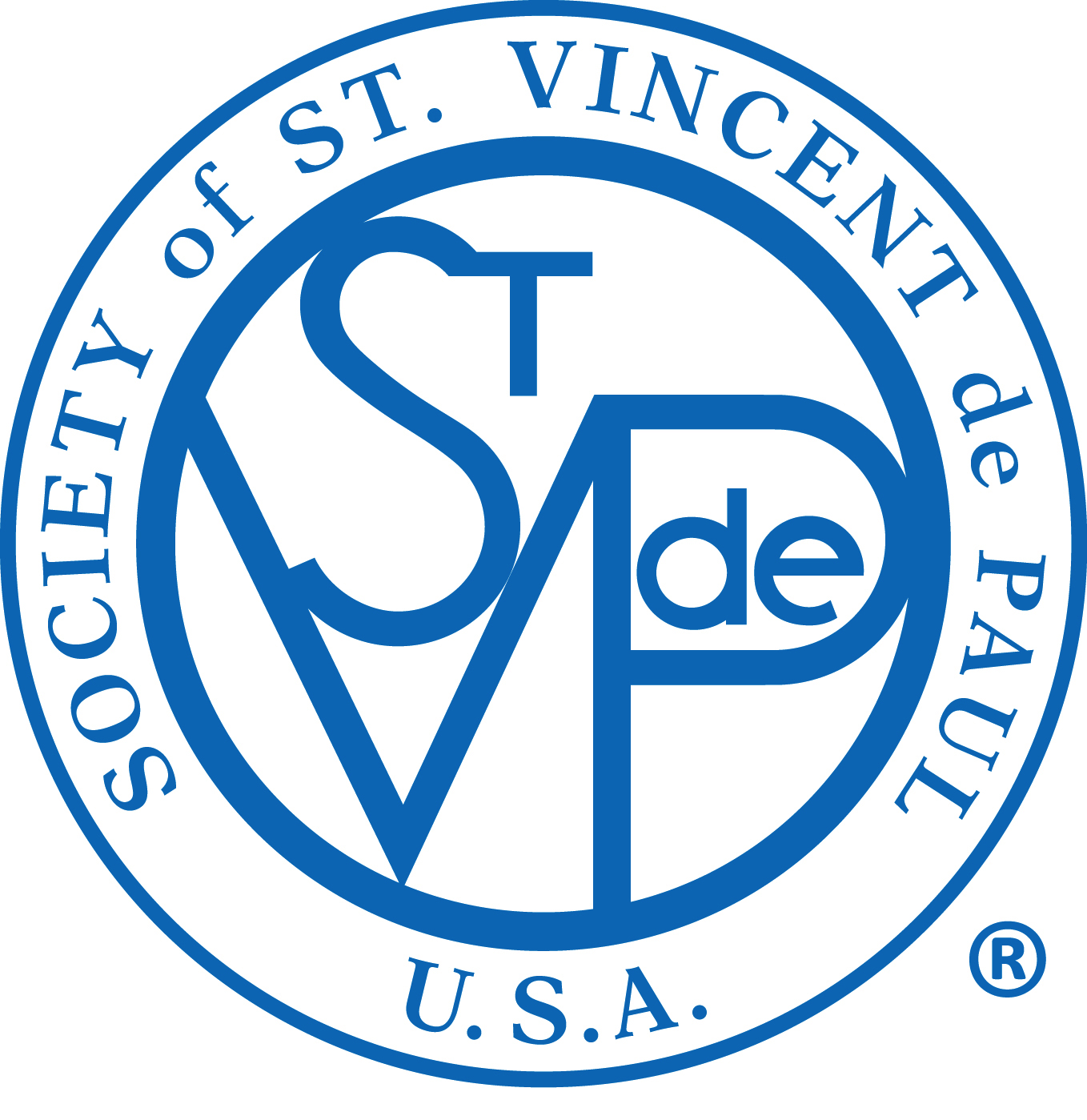 St. Catherine’s St. Vincent de Paul Youth Conference107 North Main Street, Westford, MA 01886Member ApplicationDate of Application _______________________________________________________________________________________________________First Name ________________________________________________Last Name ____________________________________________________Address ____________________________________________________________________________________________________________________City ____________________________________________________________State ________________________ Zip _________________________Home Phone # ________________________________________________ Cell Phone # _____________________________________________E-Mail ______________________________________________________________________________________________________________________Date of Birth _________ / _________ / _________ Age ____________ Grade _______________  Circle one     -     Male   /   Female  Parent Contact Information:Mother’s Name ______________________________________________ Father’s Name ____________________________________________Mother’s Cell Phone _________________________________________ Father’s Cell Phone ______________________________________Is your family registered at St. Anne or St. Catherine Parish? __________If yes, please specify _______________________Medical Concerns or Allergies we should be aware of _______________________________________________________________________________________________________________________________________________________________________________________________Gifts / Strengths / Interests ____________________________________________________________________________________________________________________________________________________________________________________________________________________________Name organizations you are currently involved with (including sports) __________________________________________________________________________________________________________________________________________________________________________Describe your motivation and hopes for serving with the Youth SVdP_____________________________________________________________________________________________________________________________________________________________________________Past Volunteer Experiences ____________________________________________________________________________________________________________________________________________________________________________________________________________________________School Name ________________________________________________ Graduation Year __________________________________________